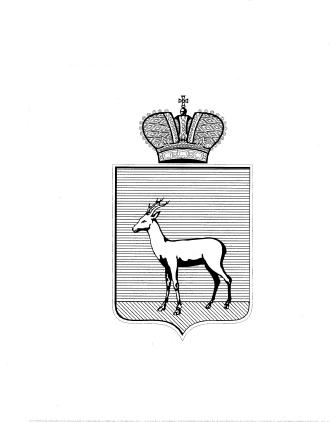 	В целях уточнения персонального состава комиссии по проведению конкурса по определению операторов ярмарок на территории Железнодорожного района, организатором которых является Администрация Железнодорожного внутригородского района городского округа Самара  постановляю:1.	Внести в постановление Администрации Железнодорожного внутригородского района городского округа Самара от 11.05.2016 № 59 «О создании комиссии по проведению конкурса по определению операторов ярмарок на территории Железнодорожного района, организатором которых является Администрация Железнодорожного внутригородского района городского округа Самара» изменение, изложив приложение №2 к постановлению в редакции прилогаемой к настоящему постановлению.        2.	    Настоящее постановление вступает в силу со дня официального опубликования.         3.       Контроль за выполнением настоящего постановления оставляю за собой.А.В. Пивцов339 01 45Глава Администрации Железнодорожного внутригородского районагородского округа СамараВ.В. Тюнин